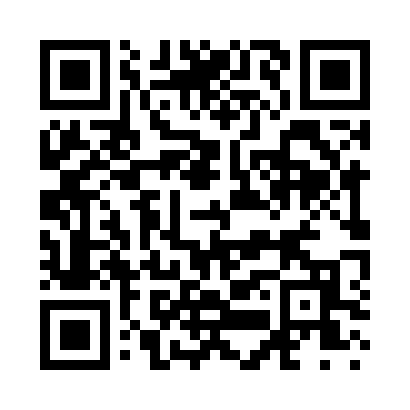 Prayer times for Cardinal Court, Illinois, USAMon 1 Jul 2024 - Wed 31 Jul 2024High Latitude Method: Angle Based RulePrayer Calculation Method: Islamic Society of North AmericaAsar Calculation Method: ShafiPrayer times provided by https://www.salahtimes.comDateDayFajrSunriseDhuhrAsrMaghribIsha1Mon3:515:301:005:008:3010:092Tue3:525:301:005:008:3010:083Wed3:535:311:005:008:3010:084Thu3:535:311:015:008:3010:075Fri3:545:321:015:008:2910:076Sat3:555:321:015:008:2910:067Sun3:565:331:015:008:2910:068Mon3:575:341:015:008:2810:059Tue3:585:341:015:008:2810:0410Wed3:595:351:025:008:2810:0411Thu4:005:361:025:008:2710:0312Fri4:015:371:025:008:2710:0213Sat4:025:371:025:008:2610:0114Sun4:035:381:025:008:2610:0015Mon4:045:391:025:008:259:5916Tue4:055:401:025:008:249:5817Wed4:065:401:025:008:249:5718Thu4:085:411:025:008:239:5619Fri4:095:421:025:008:229:5520Sat4:105:431:025:008:229:5421Sun4:115:441:024:598:219:5322Mon4:125:451:034:598:209:5223Tue4:145:461:034:598:199:5124Wed4:155:461:034:598:189:4925Thu4:165:471:034:598:179:4826Fri4:185:481:034:588:169:4727Sat4:195:491:034:588:159:4628Sun4:205:501:034:588:159:4429Mon4:215:511:024:578:149:4330Tue4:235:521:024:578:129:4131Wed4:245:531:024:578:119:40